ПЕЧЕМ БЛИНЫ: СКОЛЬКО ЭТО СТОИТ В 2023 ГОДУ?Жители России начали отмечать масленицу – самый известный славянский праздник. В этом году  масленичная неделя продлится с 20 по 26 февраля. Важным атрибутом этого праздника являются блины, которые наши предки ели целую неделю. Во сколько современному жителю Владимирской области обойдется продуктовый набор для приготовления блинов? Для ответа на это вопрос был взят стандартный рецепт тонких блинов на молоке.Итак, для приготовления обязательного масленичного блюда, потребуется: 1 литр молока, 400 граммов муки, 4 яйца, 50 граммов подсолнечного масла, 60 граммов сахара, 3 грамма соли и 50 граммов сливочного масла (для смазывания сковороды). Все ингредиенты соединить и тщательно взбить. Стоимость набора продуктов для приготовления блинов(на конец периода, рублей)Общая стоимость продуктов, необходимых для приготовления блинов, по данным за январь 2023 года составила 176,88 руб. По сравнению с аналогичным периодом прошлого года цена выросла на 15,01 руб. Изменилась так же и стоимость начинки для блинов. Больше всего выросла цена на красную икру (100 гр.) с 548,51 руб. до 600,31 руб. Меньше всего потребители заметят разницу в цене на мед (100 гр.): динамика составила всего 0,87 руб.Стоимость начинки к блинам (в пересчете за 100 гр) Контактная информация: Захарова Ольга Викторовнаспециалист Владимирстата по взаимодействию со СМИтел. (4922) 773041, 773042 (доб.0409); моб. 89157653471mailto: P33_ZaharovaOV@gks.ruВладимирстат в соцсетях: https://vk.com/vladimirstat, https://ok.ru/group/70000001222528При использовании материалов Территориального органа Федеральной службы государственной статистики по Владимирской области в официальных, учебных или научных документах, а также в средствах массовой информации ссылка на источник обязательна.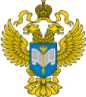 ТЕРРИТОРИАЛЬНЫЙ ОРГАН ФЕДЕРАЛЬНОЙ СЛУЖБЫ ГОСУДАРСТВЕННОЙ СТАТИСТИКИ ПО ВЛАДИМИРСКОЙ ОБЛАСТИТЕРРИТОРИАЛЬНЫЙ ОРГАН ФЕДЕРАЛЬНОЙ СЛУЖБЫ ГОСУДАРСТВЕННОЙ СТАТИСТИКИ ПО ВЛАДИМИРСКОЙ ОБЛАСТИ21 февраля 2023г.21 февраля 2023г.Пресс-выпускУсловные нормыЯнварь2023г.Январь2022г.Молоко1л71,8061,86Мука400 гр21,2021,08Яйцо куриное4 шт32,5033,33Масло сливочное50 гр41,1735,88Масло подсолнечное50 гр6,596,33Сахар60 гр3,563,34Соль3 гр0,060,05Итого:-176,88161,87Январь2023г.Январь2022г.Сметана29,3525,83Молоко сгущенное35,8728,52Варенье, джем34,1627,44Рыба соленая58,0353,65Икра лососевых рыб600,31548,51Мед49,2148,34